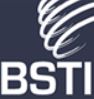 BSTI Post-COVID-19 CXR Report Codes COVID-19-related FindingsResolved (PCVCX0)Normal/No significant persisting COVID changes/Return to Pre-COVID baselineSignificantly improved (PCVCX1)≥ 50% abnormalities have resolved (extent and/or density of opacification) Not significantly improved or unchanged+ (PCVCX2)< 50% abnormalities have resolved (extent and/or density of opacification) Worsening+ (PCVCX3)Development of fibrosis, even if alveolar opacity has improved/Deteriorating alveolar opacityOther findings (PCVCX4)Lung malignancy+; Pneumothorax; Pneumomediastinum; New non-COVID-19 infection / Pleural effusion(s) + If any suggestion of malignancy refer to cancer services as per local pathways